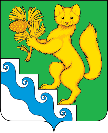 АДМИНИСТРАЦИЯ БОГУЧАНСКОГО РАЙОНАП О С Т А Н О В Л Е Н И Е   24. 06. 2021                                     с. Богучаны				       №  506-пО проведении публичных слушаний          В целях  реализации  постановления администрации Богучанского района  от 17.03.2021 № 199-п,  в соответствии с требованиями  части 2 статьи 33, статьи 31,  статьи 5.1   Градостроительного кодекса Российской Федерации,  ст. 7, 43, 47  Устава  Богучанского  района   Красноярского  края, ПОСТАНОВЛЯЮ:1.  Провести   публичные слушания   по  вопросу внесения  изменений в Правила землепользования и застройки муниципального образования Богучанский  сельсовет, Богучанского района, Красноярского края (далее Правила) утвержденные Решением  Богучанского сельского Совета депутатов  от 27.06.2013 № 16/58 (согласно приложению 1). Назначить дату проведения публичных слушаний     на 30 июля 2021 года   в 14-00 ч.  начало регистрации  в 13-00 ч.  по  адресу: Красноярский  край, Богучанский  район,   с. Богучаны, ул. Ленина 119, здание  районного Дома культуры. 2. Для организации подготовки и проведению публичных  слушаний, создать  и утвердить состав Комиссии  по организации  и проведению публичных слушаний,  согласно  приложению 2  к  настоящему  Постановлению.3. Информацию о проведении публичных слушаний  и проект изменений в правила землепользования и застройки (далее Проект),  разместить  на официальном  сайте  муниципального образования  Богучанский  район WWW.boguchansky-raion.ru  и  Официальном вестнике  Богучанского района, в том числе, до проведения  публичных слушаний  организовать  экспозицию  Проекта  ( каб. № 4 администрация Богучанского района).4. Контроль за  выполнением  постановления  возложить  на заместителя  главы  Богучанского  района   по вопросам  развития лесопромышленного  комплекса,  экологии  и  природопользованию Нохрина С.И.5. Постановление  вступает в силу со дня,  следующего за днем опубликования.Главы Богучанского  района                                                                В.Р. Саар   		       	                              Приложение 2к постановлению администрации Богучанского района  от ___ __________2021 _____          СоставКомиссии по организации и проведению публичных слушанийНохрин Сергей ИвановичЗаместитель Главы Богучанского района - председатель комиссии.Шмелева Лариса ВалерьевнаГлава  Богучанского сельсовета – заместитель председателя комиссии (по согласованию).Члены комиссии:Трещева  Снежана  ЛеонидовнаЗаместитель Главы района по взаимодействию  с органами  государственной  и  муниципальной власти.Сорокин  Сергей  ВладимировичНачальник отдела по архитектуре и градостроительству администрации Богучанского района.Витюк  Олег  Владимировичи.о. начальника Управления муниципальной собственностью Богучанского районаКулаков  Сергей  СтепановичДепутат Богучанского райсовета 6 созыва. Витязь   Ирина  ГригорьевнаДепутат Богучанского райсовета 6 созыва.